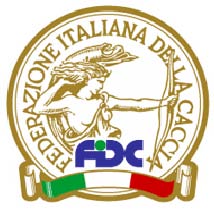 AUTODICHIARAZIONE COVID19Il sottoscritto ____________________________________________________________________nato il ______________ a ________________________________________________ e residente in ______________________via ____________________________________________ n.° _____Telefono___________________________email________________________________________DICHIARA SOTTO LA PROPRIA RESPONSABILITA’, AI SENSI DELLA NORMATIVA VIGENTE QUANTO SEGUE:1) Di non essere stato affetto da COVID-19 o di non essere stato sottoposto a periodo di quarantena obbligatoria di almeno 14 gg;2) Di non essere affetto attualmente da patologia febbrile con temperatura superiore a 37,5° C;3) Di non accusare al momento tosse insistente, difficoltà respiratoria, raffreddore, mal di gola, cefalea, forte astenia (stanchezza), diminuzione o perdita di olfatto/gusto, diarrea;4) Di non aver avuto contatti stretti con persona affetta da COVID-19 nelle 48 ore precedenti la comparsa dei sintomi;5) Di non aver avuto contatti stretti con una persona affetta da COVID-19 negli ultimi 14 giorniIl/la sottoscritto/a si impegna a rispettare tutte le misure di prevenzione indicate a livello nazionale e regionale, nonché quelle prescritte dall’organizzazione.Si prega di prendere visione dell’informativa sulla protezione dei dati personali ai sensi del Regolamento Generale sulla Protezione dei Dati (UE) 2016/679 allegata al presente modulo.Luogo e data _____________________________Firma ________________________